Занятие по развитию речи Тема недели «Весна»Уважаемые родители! Предлагаем вам упражнения для детей по лексической  теме : «Весна»Тематический словарьАпрель, апрельский, верба, весенний, весна, грач, грязно, грязный, долгожданная, звенеть, капель, капелька, капля, ласточка, май, майский, март, мартовский, месяц, оттаять, оттепель, почка, пригревать, проталина, прохлада, прохладный, ранняя, распускаться, река, ручеек, ручей, рыхлый, солнечный, сосулька, сыро, сырой, тепло, теплый, удлиняться, укорачиваться, холодно, холодный, черемуха.Упражнение1.  «Скажи наоборот»Весна – осень.Оттепель –...Ранняя –...Похолодание –...Мокро –...Упражнение 2. «Вставь в предложение пропущенное слово»Уже появляются первые ... на деревьях.Скоро вернутся ... птицы.Май – это ... месяц весны.Упражнение 3. «Измени по образцу»Месяц – месяцы.День –...Капля –...Почки –...Сосулька –...Упражнение 4. «Что общего и чем отличаются друг от друга?»Осень и весна.Ранняя весна и поздняя весна.Упражнение 5 «Веселая зарядка для пальчиков»Удары по столу подушечками пальцев, начиная с мизинца к большому пальцу, на каждый ударный слог.Утром снова солнце встанет,Будет сильно припекать,По крыльцу забарабанит,Капель веселая опять.Сосчитай до пятиОдна большая сосулька – две большие сосульки, ...Один мартовский день –...С уважением, Лымарева  И.А.Графические упражнения по лексической теме.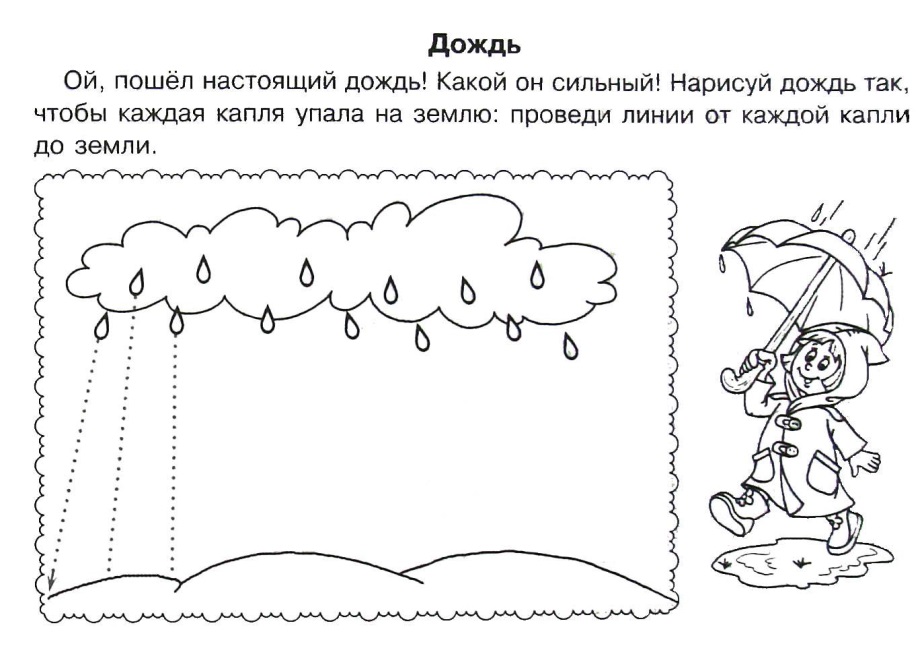 Дорисуй фигуры.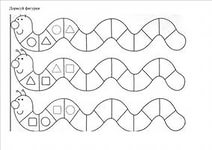 Улитка в лабиринте.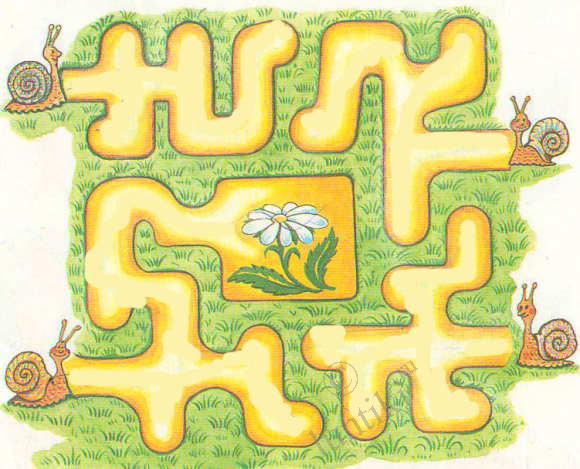 